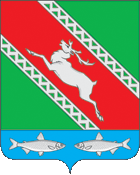 РОССИЙСКАЯ ФЕДЕРАЦИЯИРКУТСКАЯ ОБЛАСТЬКОНТРОЛЬНО-СЧЕТНАЯ ПАЛАТАмуниципального образования «Катангский район»Стандарт организации деятельностиОрганизация проведения экспертизы проектов решений Думы муниципального образования «Катангский район» и иных нормативных правовых актов муниципального образования «Катангский район»  СОД-3(утверждено распоряжением председателя КСП МО «Катангский район» от 28 сентября 2023 года N 5-р)СОДЕРЖАНИЕОбщие положения	3Цель и задачи экспертизы проектов актов	4Порядок проведения экспертизы проектов актов	4Требования к заключению экспертизы проектов актов	4-5Методические основы экспертизы проектов актов	5-6Общие положенияСтандарт организации деятельности Контрольно-счетной палаты муниципального образования «Катангский район» (далее - КСП) СОД-3 «Организация проведения экспертизы проектов решений Думы муниципального образования «Катангский район» и иных нормативных правовых актов муниципального образования «Катангский район» (далее - Стандарт) разработан и утвержден в соответствии с положениями:  п.7	ч.2 ст.9 Федерального закона от 07.02.2011№ 6-ФЗ «Об общих принципах организации и деятельности контрольно-счетных органов субъектов Российской Федерации и муниципальных образований» (далее - Федеральный закон № 6-ФЗ);«Общих требований к стандартам внешнего государственного и муниципального аудита (контроля) для проведения контрольных и экспертно- аналитических мероприятий контрольно-счетными органами субъектов Российской Федерации и муниципальных образований», утв. постановлением Коллегии Счетной палаты Российской Федерации от 29 марта 2022 г № 2ПК;Устава муниципального образования «Катангский район»;    -  Положения о бюджетном процессе в муниципальном образовании «Катангский район»;- Положения о КСП;иных нормативных и методических документов.В случае внесения изменений в указанные в настоящем разделе нормативные правовые акты и документы (замены их новыми) Стандарт продолжает применяться с учетом соответствующих изменений (новых нормативных правовых актов и документов).Настоящий Стандарт определяет характеристики, правила и процедуры организации и проведения экспертизы проектов решений Думы муниципального образования «Катангский район» и иных нормативных правовых актов муниципального образования «Катангский район» , указанных в пункте 7 части 2 статьи 9 Федерального закона № 6-ФЗ (далее – проект НПА, проект акта), за исключением экспертизы муниципальных программ (проектов муниципальных программ) муниципального образования «Катангский район».Настоящий Стандарт устанавливает:цели, задачи и параметры проведения экспертизы проектов НПА;состав субъектов проведения экспертизы проектов НПА, их функции и полномочия;порядок организации и проведения экспертизы проектов НПА;порядок подготовки и согласования документов, оформляемых по результатам проведения экспертизы проектов НПА.Термины и определения, используемые в Стандарте, соответствуют установленным в нормативных правовых актах и документах, указанных в пункте 1.1 Стандарта. Цель и задачи экспертизы проектов актовЭкспертиза проектов актов проводится в целях выявления и указания на риски негативных социально-экономических, правовых и финансовых последствий (в том числе косвенных), обусловленных положениями проектов актов:приводящими к возникновению дополнительных расходов либо выпадающих доходов районного бюджета; способствующими нецелевому и неэффективному распоряжению и управлению средствами районного бюджета, муниципальной собственностью (далее- районные ресурсы) и иными ресурсами, которые обеспечивают социально-экономическое развитие и безопасность Катангского района, в пределах компетенции КСП.Задачами экспертизы проектов НПА являются:оценка соответствия содержащихся в проектах НПА положений документам стратегического планирования, прогнозируемой результативности и обоснованности формирования, управления и распоряжения районными ресурсами, используемыми для достижения целей и решения задач, предусмотренных проектами НПА;оценка социально-экономических последствий проектируемых решений, соответствия законодательству Российской Федерации и Иркутской области, нормативным правовым актам муниципального образования «Катангский район»  в пределах компетенции КСП.Порядок проведения экспертизы проектов актовЭкспертизы проектов НПА включаются в годовой план деятельности КСП на очередной год общими пунктами (без перечисления отдельных нормативных правовых актов).Экспертиза проекта акта проводится в случае его поступления от субъекта правотворческой инициативы, определенного Уставом муниципального образования Катангский район», разработавшим проект; Ответственным за организацию, проведение и обобщение результатов проведения экспертизы проекта нормативного правового акта, подготовку заключения по проекту является председатель КСП; Экспертиза проекта нормативного правового акта проводится в сроки, установленные председателем КСП с учетом планируемой даты принятия проекта (его рассмотрения, внесения в него поправок).Основными источниками информации для проведения экспертизы проектов нормативных правовых актов являются документы и материалы, полученные или сформированные КСП ранее, либо имеющиеся в открытых источниках. При проведении экспертизы сотрудники КСП могут осуществлять оперативное взаимодействие с сотрудниками органов и организаций, являющихся разработчиками проекта закона или иного нормативного правового акта, либо на деятельность которых распространяется сфера его правового регулирования.Требования к заключению экспертизы проектов актовВо вводной части заключения по результатам экспертизы проекта акта указывается источник, от которого получен проект закона или иного нормативного правового акта, и дата его получения, реквизиты и его название.В содержательной части заключения приводятся краткое содержание и основной предмет правового регулирования, предлагаемый проектом акта, в том числе краткое описание социальной, экономической, финансовой либо иной проблемы, на решение которой направлена разработка проекта акта, способа ее решения. Данные сведения должны быть точными, четкими и максимально информационно насыщенными, правильно отражать предмет правового регулирования с тем расчетом, чтобы можно было определить его основное содержание.В резолютивной части заключения по итогам экспертизы приводятся существенные выводы и замечания по результатам анализа финансовоэкономического обоснования к проекту, целей и механизма правового регулирования, его влияния на регулируемые отношения.Вывод, содержащийся в заключении КСП, должен быть основан на доводах и оценках, изложенных в содержательной части заключения, и отражать позицию КСП о необходимости соответствующей доработки проекта акта, либо о неподдержании его принятия, либо об отсутствии замечаний и предложений по проекту нормативного правового акта. По результатам рассмотрения поступившего в КСП проекта нормативного правового акта может быть подготовлена служебная записка на имя председателя районной Думы, содержащая предложение о нецелесообразности подготовки заключения КСП на данный проект, если экспертиза проекта такого нормативного правового акта  в соответствии с пунктом 7 части 2 статьи 9 Федерального закона № 6-ФЗ не входит в полномочия КСП.Методические основы экспертизы проектов актовВ зависимости от вида нормативного правового акта, предмета правового регулирования и при наличии в КСП соответствующей информации (документов), а также возможности ее получения (доступа к ней) и анализа в сроки, установленные для проведения экспертизы, исследование проектов актов осуществляется по следующим параметрам:актуальность социальной, экономической либо иной общегосударственной проблемы, на решение которой направлена разработка проекта акта;соответствие предлагаемого регулирования заявленным в пояснительной записке к проекту акта целям, а также возможности и обоснованности решения проблемы предлагаемым способом;ожидаемый социальный или иной эффект от реализации проекта НПА, влияние (в том числе косвенное) реализации решений, предлагаемых проектом акта, на доходы и расходы районного бюджета; наличие рисков, связанных с решением проблемы предлагаемым способом (социальных,	экономических,	финансовых),	рисков	недостижениязапланированного результата (в том числе недостижения результатов либо невыполнения мероприятий федеральных проектов, входящих в состав национальных проектов (программ), муниципальных программ), рисков неэффективного расходования средств районного бюджета, других рисков, возникновение (усиление) которых может быть обусловлено принятием проекта НПА;соответствие содержащихся в проекте акта положений законодательству Российской Федерации и Иркутской области, документам стратегического планирования (наличие системной взаимосвязи, отсутствие коллизий и пробелов в регулировании, наличие механизмов реализации и др.).В части оценки финансово-экономического обоснования (при наличии соответствующей информации либо возможности ее получения (доступа к ней) и анализа в сроки, установленные для проведения экспертизы проектов актов) осуществляется следующий анализ:полноты и обоснованности (достоверны ли использованные данные (надлежащие источники и пр.), а также представленного в нем описания экономического эффекта от реализации проекта акта;влияния (в том числе косвенного) реализации проекта акта на доходы и расходы районного бюджета; расчетов в денежном выражении (в зависимости от содержания проекта акта), в том числе:расходов районного бюджета и источников финансового обеспечения в текущем финансовом году, в очередном финансовом году и плановом периоде, а также за пределами планового периода (в случае если срок реализации решений, предлагаемых к принятию проектом акта, выходит за пределы планового периода);дополнительных расходов районного бюджета и источников их финансового обеспечения;финансового обеспечения расходов из иных источников;доходов районного бюджета;  увеличения (уменьшения) поступлений налогов, сборов, иных обязательных платежей в увеличения (уменьшения) поступлений налогов, сборов, иных обязательных платежей в районный бюджет.  